Задание для подготовки к экзамену по предмету «Физика»ЗаданиеФорма контроляПросмотреть видеоуроки сайте «Российская электронная школа» ( https://resh.edu.ru/) первого раздела «Физика и физические методы изучения природы»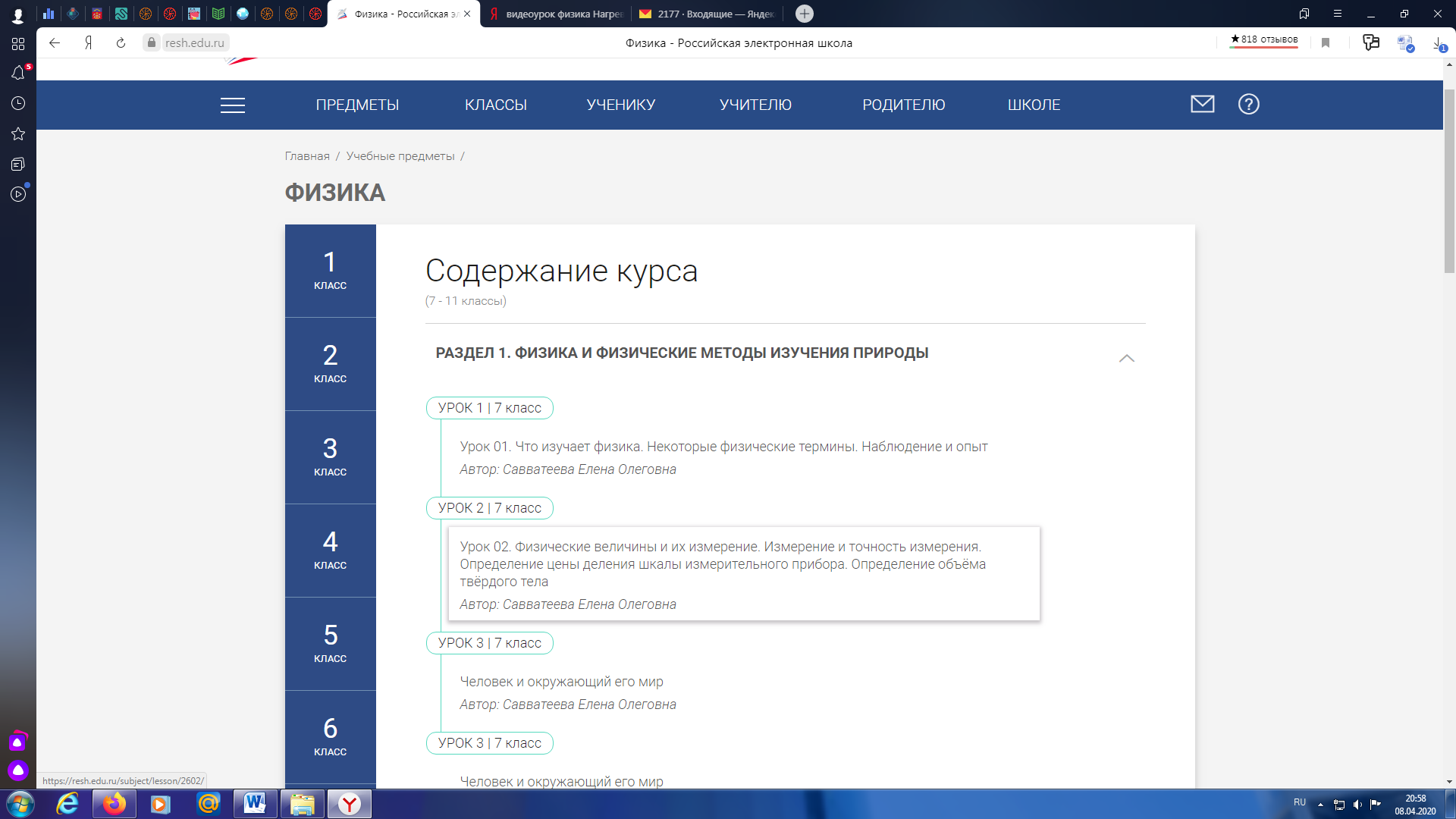 Выполнить на образовательном портале «РЕШУ ОГЭ» вариант №  1974805Выполнить задание и отправить ответы на портале  учителю до 13.04.2020 года